ComponentesDescripción del grupo(Breve descripción de la composición del grupo y del trabajo que se va a realizar)Situación de partida(Situación de partida que justifica la composición del grupo, indicando qué aspectos de la propuesta contribuyen a la innovación en el ámbito en que se pretende intervenir)Resultados que se pretenden alcanzar/ Objetivos formativos previstos(Principales objetivos a alcanzar, teniendo en cuenta la situación de partida)Repercusión en el aula o el centro(Repercusión en la mejora de la práctica docente y del aprendizaje del alumnado)
Actuaciones(Actuaciones concretas de intervención en el centro y/o en el aula)Evaluación del trabajo(Estrategias, metodología e indicadores para la valoración del trabajo colectivo e individual de los participantes)(Indicadores e instrumentos para la valoración del trabajo colectivo e individual)RecursosGRUPO DE TRABAJO: ELABORACIÓN DE MATERIAL DIDÁCTICO SOBRE MEMORIA HISTÓRICA. EDUCAR EN DERECHOS HUMANOS.GRUPO DE TRABAJO: ELABORACIÓN DE MATERIAL DIDÁCTICO SOBRE MEMORIA HISTÓRICA. EDUCAR EN DERECHOS HUMANOS.GRUPO DE TRABAJO: ELABORACIÓN DE MATERIAL DIDÁCTICO SOBRE MEMORIA HISTÓRICA. EDUCAR EN DERECHOS HUMANOS.CÓDIGO:   202115GT049CÓDIGO:   202115GT049CÓDIGO:   202115GT049CENTRO: IES ALTO CONQUEROCENTRO: IES ALTO CONQUEROCENTRO: IES ALTO CONQUEROCENTRO: IES ALTO CONQUEROCENTRO: IES ALTO CONQUEROCENTRO: IES ALTO CONQUEROCOORDINACIÓN:  DNITELÉFONOTELÉFONOCORREO ELECTRÓNICOCORREO ELECTRÓNICOSONIA MARTÍN GARCÍA29.056.255-X637521592637521592SONIMAGA@HOTMAIL.COMSONIMAGA@HOTMAIL.COMASESORÍA DE REFERENCIA: CEP Huelva-Isla Cristina. Asesora: Antonia Domínguez Miguela.ASESORÍA DE REFERENCIA: CEP Huelva-Isla Cristina. Asesora: Antonia Domínguez Miguela.ASESORÍA DE REFERENCIA: CEP Huelva-Isla Cristina. Asesora: Antonia Domínguez Miguela.ASESORÍA DE REFERENCIA: CEP Huelva-Isla Cristina. Asesora: Antonia Domínguez Miguela.ASESORÍA DE REFERENCIA: CEP Huelva-Isla Cristina. Asesora: Antonia Domínguez Miguela.ASESORÍA DE REFERENCIA: CEP Huelva-Isla Cristina. Asesora: Antonia Domínguez Miguela.SOLICITA VALORACIÓN CUALITATIVA (SÍ/NO):   SI                         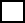        En caso afirmativo, Motivos (señalar al menos dos):         SOLICITA VALORACIÓN CUALITATIVA (SÍ/NO):   SI                                En caso afirmativo, Motivos (señalar al menos dos):         SOLICITA VALORACIÓN CUALITATIVA (SÍ/NO):   SI                                En caso afirmativo, Motivos (señalar al menos dos):         SOLICITA VALORACIÓN CUALITATIVA (SÍ/NO):   SI                                En caso afirmativo, Motivos (señalar al menos dos):         SOLICITA VALORACIÓN CUALITATIVA (SÍ/NO):   SI                                En caso afirmativo, Motivos (señalar al menos dos):         SOLICITA VALORACIÓN CUALITATIVA (SÍ/NO):   SI                                En caso afirmativo, Motivos (señalar al menos dos):         Relevancia, originalidad e innovación del proyectoProducción de materiales educativos compartidos en las redes formativas, bien sean originales o que supongan una contribución significativa a materiales ya existentes con licencia libre, exportables a otros contextos y accesibles.Revisión bibliográfica realizada sobre el tema de estudio,  aportación de comentarios críticos y valoraciones en las redes formativas. Incidencia del trabajo realizado en la práctica educativa del aula o centro, avalada por el claustro y el consejo escolar del centro.Relevancia, originalidad e innovación del proyectoProducción de materiales educativos compartidos en las redes formativas, bien sean originales o que supongan una contribución significativa a materiales ya existentes con licencia libre, exportables a otros contextos y accesibles.Revisión bibliográfica realizada sobre el tema de estudio,  aportación de comentarios críticos y valoraciones en las redes formativas. Incidencia del trabajo realizado en la práctica educativa del aula o centro, avalada por el claustro y el consejo escolar del centro.Relevancia, originalidad e innovación del proyectoProducción de materiales educativos compartidos en las redes formativas, bien sean originales o que supongan una contribución significativa a materiales ya existentes con licencia libre, exportables a otros contextos y accesibles.Revisión bibliográfica realizada sobre el tema de estudio,  aportación de comentarios críticos y valoraciones en las redes formativas. Incidencia del trabajo realizado en la práctica educativa del aula o centro, avalada por el claustro y el consejo escolar del centro.Relevancia, originalidad e innovación del proyectoProducción de materiales educativos compartidos en las redes formativas, bien sean originales o que supongan una contribución significativa a materiales ya existentes con licencia libre, exportables a otros contextos y accesibles.Revisión bibliográfica realizada sobre el tema de estudio,  aportación de comentarios críticos y valoraciones en las redes formativas. Incidencia del trabajo realizado en la práctica educativa del aula o centro, avalada por el claustro y el consejo escolar del centro.Relevancia, originalidad e innovación del proyectoProducción de materiales educativos compartidos en las redes formativas, bien sean originales o que supongan una contribución significativa a materiales ya existentes con licencia libre, exportables a otros contextos y accesibles.Revisión bibliográfica realizada sobre el tema de estudio,  aportación de comentarios críticos y valoraciones en las redes formativas. Incidencia del trabajo realizado en la práctica educativa del aula o centro, avalada por el claustro y el consejo escolar del centro.NOMBRE Y APELLIDOSDNITELÉFONOCORREO ELECTRÓNICOPEDRO PÉREZ PONCE44.226.775-Y687894630pedroalosno@gmail.comMARGARITA ROS ROGRÍGUEZ52.080.520-X654231975margaritarosr@gmail.comMATILDE RODRÍGUEZ GARCÍA29.777.080-S676540391matilderg9@gmail.comCARLOS GARCÍA BELLO29.945.405-Q661376404cgarbello@gmail.comMARÍA TERESA MORA GONZÁLEZ05.639.923-R61004488maitemorago@hotmail.comRAFAEL CASTELL MORENO607233864FRANCISCO ROMERO MONTILLA619113714MIGUEL ANTONIO LÓPEZ MARTÍN620160534        Este grupo lo conformamos cinco profesores y cuatro profesoras de Geografía e Historia de distintos IES de Huelva y Sevilla (IES Alto Conquero, IES Fuentepiña, IES Fuente Juncal, IES La Alborá , IES Rábida e IES Ciudad Jardín). Dentro de nuestras programaciones, y atendiendo a la normativa y a nuestra prioridad de educar en valores, principalmente, incluimos el trabajo de la Memoria Histórica en nuestras aulas.         Pretendemos compartir ideas, analizar diferentes recursos, sacar conclusiones y elaborar una serie de materiales que nos ayuden a impartir de forma estructurada la diversidad de temáticas que abarca la Memoria Histórica.        Nuestro grupo nace como evolución natural del trabajo que llevamos acabo en nuestras clases de forma individual o en el departamento. Del germen inicial han salido las Jornadas de Memoria Histórica que llevan del IES Alto Conquero, el la que han participado alumnos y alumnas de diversos centros educativos, además de diversos talleres que se realizan a lo largo del año académico.         El hecho de ser escogidas algunas de estas actividades en los cuestionarios finales de curso entre las mejores del curso nos anima a seguir remando en esta dirección tan necesaria.A  NIVEL DE FORMACIÓN DEL PROFESORADO:Se trata de conocer mejor una etapa de nuestra historia más reciente, corregir errores de interpretación y construir un conocimiento basado en una realidad completa que antepone los derechos humanos a cualquier ideología o idea viciada por nuestro pasado.A NIVEL DE MEJORA DEL CENTRO EDUCATIVO:Nuestro centro defiende una filosofía basada en educar en la pluralidad y el respeto a los derechos humano. Dentro de esto se enmarca todo lo que tienen que ver con la Memoria Histórica, tema muy desconocido y con poca presencia en nuestro currículo.A NIVEL PRÁCTICA DOCENTE CON EL ALUMNADO EN EL AULA:A través de este grupo elaboraremos una serie de materiales didácticos que nos servirán de base para explicar una serie de contenidos relacionados con el respeto a los Derechos Humanos. Para ello crearemos diferentes instrumentos de evaluación:             Exposiciones orales.             Entrevistas.             Composiciones escritas  y/o audiovisuales.             Observación en el aula.             Autoevaluación.Las repercusiones son visibles y necesarias:Elaborar un fondo de recursos, con aplicaciones didácticas.Intercambiar experiencias y datos para sacar conclusiones constructivas.Crear material didáctico actualizado, que salga de la línea tradicional historiográfica, que está obsoleta y, en muchos casos, malinterpretada (no se utiliza el vocabulario correcto).ActuaciónTemporalizaciónResponsable(s)Reunión para dar forma al proyecto del grupo de trabajo. Elaborar lista con recursos para trabajarlos posteriormenteReunión para realizar selección de actividades en las dos actuaciones. Creación documento que recoja el contenido definitivo del proyecto de GT (grupal)Creación documento que recoja las propuestas personales de los integrantes del grupo de trabajo  y la  síntesis final sobre la que trabajaremos (grupal)Participación en Colabor@:Foro y/o blog: Trabajaremos con el foro de la Plataforma Colabora.Documentos: crear y actualizar carpeta grupal e individual.Subir listado de Fuentes: trabajaremos con distintos documentos y recursos a lo largo del mes de diciembre, antes han de estar subidos los enlaces y pdf necesarios.(5 de octubre- 15  de diciembre.Creación de documento que recoja las líneas de actuación con los recursos que se van a utilizar en el aula.Participación en Colabor@:Foro: cualquier duda y puesta en común se hará a través de aquí (y de las reuniones).Documentos: primeros materiales didácticos e instrumentos de evaluación15 de diciembre-15 de enero.Primer contacto del alumnado con el tema del Grupo de Trabajo: “La II República Española. Tiempo de Derechos”.“Blas Infante y el Andalucismo Histórico”-En documentos: valoramos, por grupo, el trabajo realizado, la aceptación de los materiales y el interés del alumnado (por si hay que matizar algunos aspectos metodológicos)15 de enero-febrero.“Huidos, desplazados y refugiados y refugiados”.“Los campos de concentración”.“Perseguidos e Isla Saltés”. En documentos: se valora el trabajo realizado en cada grupo (por profesor/a) y se sintetizan resultados (coordinadora).Marzo.“Conceptos y cifras de la represión”.“La mujer como grupo represaliado”-En documentos: cada participante valora sus actuaciones clase y la coordinadora las sintetiza.Abril.“Construyendo Valores: Nuestra sociedad como marco a la igualdad de derechos de todos los ciudadanos y todas las ciudadanas”Documentos: actualizada carpeta grupal.-En Documentos: cada participante valora el proceso seguido reflexionando sobre:-Dificultades encontradas-Logros alcanzados-Inconvenientes y ventajas -Observaciones…-En Documentos: el/la coordinador/a realiza una valoración global y sube el Dossier de trabajo definitivo.     - Se suben los materiales elaborados, ya corregidos y terminadosMayo.La asesoría responsable, en coación con la coordinación del grupo, realizará el seguimiento y evaluación del trabajo realizado. Para ello, se basará en el seguimiento de la actividad a través de la plataforma Colabora y en reuniones con la coordinación o con el grupo completo, cuando lo considere necesario. Para facilitar e impulsar el desarrollo del proyecto, , la asesoría responsable realizará las valoraciones de progreso que estime conveniente.Antes del 15 de marzo, la coordinación realizará una valoración global en el que se reflejarán los logros conseguidos y las dificultades encontradas hasta ese momento. Antes del 31 de mayo, se realizará la memoria final, en la que deberán participar todos los miembros del grupo. Para su elaboración se programarán sesiones de reflexión y de análisis del trabajo realizado en los que se valoren los ítems que se detallan en la página de Colabor@, donde quedará grabada la memoria para seguimiento y consulta.Quienes participen en el grupo de trabajo deberán realizar a su término la encuesta de evaluación de la actividad que a tal efecto dispondrán en la aplicación Séneca-CEP.ACTUACIÓNINDICADORES TRABAJO COLECTIVOINDICADORES TRABAJO INDIVIDUALESTRATEGIAS/ INSTRUMENTOS  EVALUACIÓNVALORA-CIÓN EN HORASLectura y visionado de recursosListado en Colabora5Elaboración de material didácticoAportación de materiales a ColaboraAportaciones individuales10Aplicación en distintos gruposAnálisis de resultados en conjuntoRecogida de información, análisis de los resultados con el material elegido10Conclusiones finalesConclusiones y propuestas de mejoraAportaciones de cada miembroCoordinadora: elabora conclusiones finales23Tipo de Recurso (Bibliografía, material del CEP, Ponente)Descripción del recursoLos añado en un documento.